FIRST / LAST NAME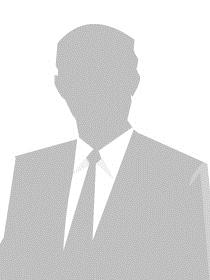 A: AddressE: EmailM: PhonePROFILEFour or five sentences that, at a glance, outline your level of experience, field of expertise and the scope and scale roles held.QUALIFICATIONSPROFESSIONAL DEVELOPMENTPROFESSIONAL MEMBERSHIPSCAREER SUMMARY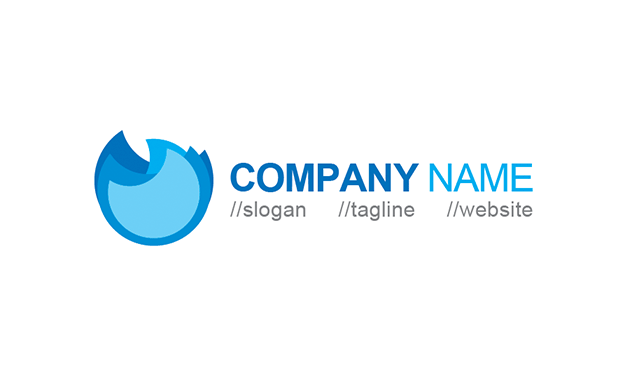 EMPLOYMENT HISTORY Primary Dates COMPANY NAMECompany DescriptionJob TitleRole DescriptionResponsibilities:ResponsibilityResponsibilityResponsibilityAchievements:Achievement Achievement Achievement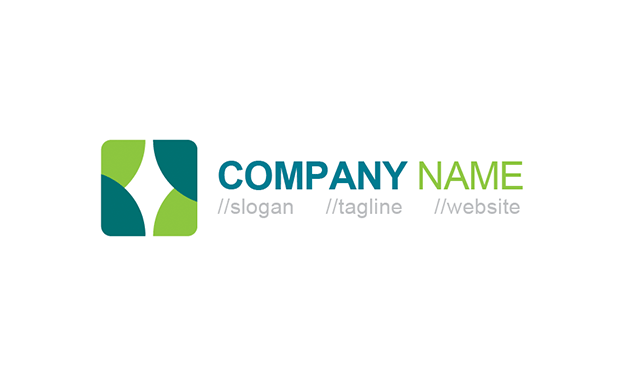 Primary DatesCOMPANY NAME Company Sub datesJob TitleRole Description Responsibilities:ResponsibilityResponsibilityResponsibilityAchievements:Achievement Achievement AchievementSub DatesJob Title Responsibilities:ResponsibilityResponsibilityResponsibilityAchievements:Achievement Achievement AchievementREFERENCESInstitute NameQualification Name, Year CompletedInstitute NameCourse Name, Year CompletedOrganisation NameMember, Years of Membership (i.e. 2002 – 2005)Company NamePrimary Dates worked for companyJob TitleCompany NamePrimary Dates worked for companySub dates worked in specific roleJob TitleSub dates worked in specific roleJob TitleNameJob TitleCompany NameContact NumberName Job TitleCompany NameContact NumberName Job TitleCompany NameContact Number